Правила посещения мероприятий Всеволожского благотворительного фонда помощи детям-инвалидам и детям с ограниченными возможностями здоровья «Ольга». 1. На первое занятие или по электронной почте fond.olga@list.ru  обязательно предоставить копии документов: - паспорт родителя со страницей прописки - свидетельство о рождении/паспорт ребенка - справка МСЭ В случае, если постоянная прописка в СПб - копию документа о временной прописке во Всеволожском районе. 2. Родители присутствуют на занятиях вместе с детьми. 3. Родитель/законный представитель во время всех мероприятий фонда несет ответственность за здоровье детей. 4. К педагогам, другим детям и родителям относимся уважительно. Нам очень важна дружелюбная атмосфера на студиях. 5. Возникающие конфликтные ситуации просим решать не в присутствии детей, не во время занятий. 6. Родители во время занятий сопровождают СВОИХ детей, помогают им в случае, если педагог об этом просит. 7. Общение родителей между собой на интересующие их темы - исключительно ПОСЛЕ занятий, т.к. разговоры на занятиях мешают детям и педагогам.8. Для занятий ОБЯЗАТЕЛЬНО приносим сменную обувь. 9. Просим предупреждать, если Ваш ребенок заболел или по другой причине не может присутствовать на занятиях. 10. Ребенок может быть отчислен из студии в случае неоднократных пропусков без уважительной причины или предупреждения.11. Просим бережно относиться к немногочисленному имуществу фонда..Ознакомлен:                                                         _____________    /___________________________ /                                                               (Подпись)                    (Фамилия И.О.)«___» _______________ 2020 г.  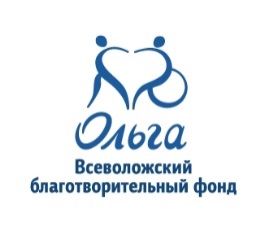 